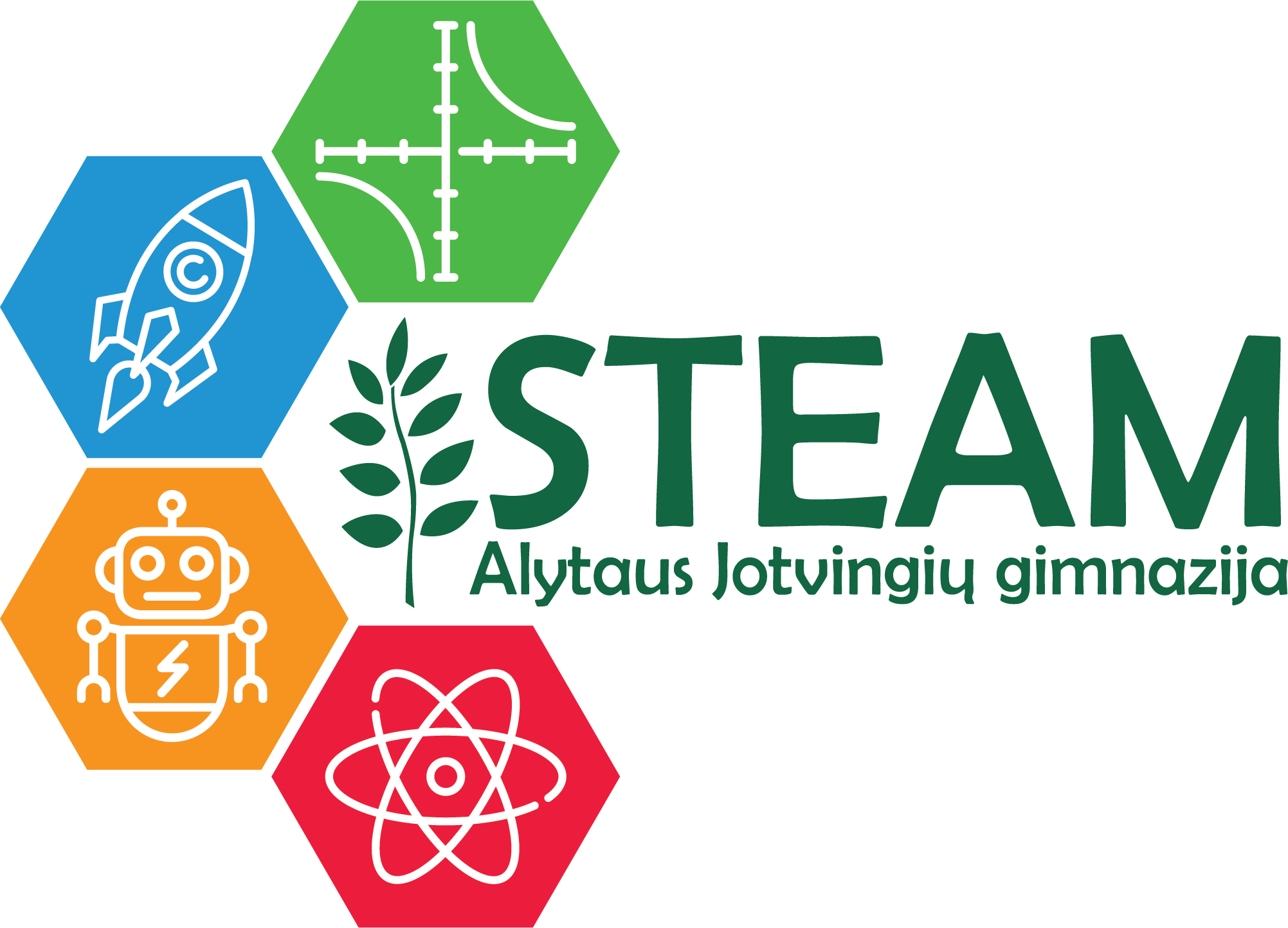 Integruota informacinių technologijų, technologijų ir dailės pamoka „Foto-magijos laboratorija“2022-11-16STEAM ugdomosios veiklos pavadinimas, dataOrganizatoriai, dalyviaiOrganizatoriai:Rolandas Bartkus, Janina Kuchalskienė, informacinių technologijų mokytojaiMatas Šarkus, technologijų mokytojasEdgaras Jančiukas fizinio ugdymo mokytojas 1F klasės vadovasNavickienė Jurgita, Zarasų Ąžuolo gimnazijos dailės ir technologijų mokytojaDalyviai: If, III-IV gimnazijos klasių mokiniai (60)Veiklos STEAM tikslasDidinti mokinių susidomėjimą fotografija, skatinti kūrybiškumą išbandant naujas saviraiškos formas.Ugdymo programų, veiklos pritaikymas: integruotas mokymas; STEAM temos ir kompetencijos, kontekstualizuotas turinys.Integruotas mokymasMokymo metodai, mokymas: personalizuotas mokymas; probleminis mokymas; tyrinėjimu grįstas ugdymas.Probleminis mokymasVertinimas: formuojamasis, kriterinis, užtikrinantis tęstinumą, individualizuotas pažangos vertinimas, STEAM kompetencijų pažymėjimas.Formuojamasis vertinimasRyšiai, bendradarbiavimas: Su universitetais, tyrimų centrais – VGTU, KTU, VU, Gyvybės mokslų centras, socialiniai partneriai su kitomis mokyklomis ir (arba) švietimo platformomis, su pramonės įmonėmis, su tėvais, su vietos bendruomene, su mokytojais.Mokytojų bendradarbiavimas kuriant ir realizuojant integruoto ugdymo programąSTEAM aplinka: kabinetas, laboratorijos, kilnojamosios laboratorijos, virtualios laboratorijos, mokymosi aplinkos, edukacinės erdvės mokykloje ir už jos ribų, metodinė ir mokomoji medžiaga, priemonės.Technologijų kabinetas Sklaida: STEAM logo, STEAM svetainė, STEM platforma, pranešimas, viešas pristatymas.STEAM svetainė, informacinė žinutė mokyklos svetainėje ir facebook puslapyjeRezultatas: įsivertinimas, refleksija, paroda, viešas pristatymas, tiriamojo darbo pristatymas darbas, brandos darbo gynimas, ataskaita, filmas, skaidrės ir kt.Sukurti atvirukai.Komentarai: